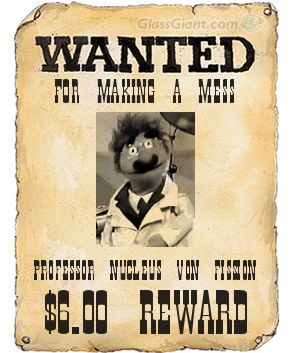 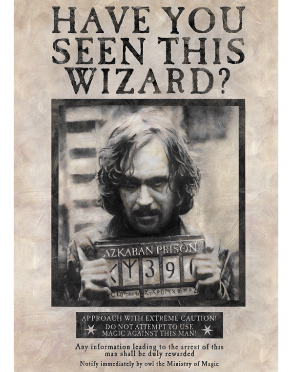 Wanted PosterDirections: You and a partner will be assigned one of the following Outlaws of the Wild West. Research your outlaw and provide the following information on a “Wanted Poster”. Along with the following information, please provide an image of the outlaw. You may research and/or google examples of wanted posters. You may use templates found online or publisher. Information Needed:	-Alias’ (known names)	-Wanted For: (Accused Crimes)	-Location/area of crimes or where the outlaw lived.	-Date (era/year’s alive)	-Description (physical description, age, traits, etc.)	-Other important information (accomplices, last seen, personal history, death information, interesting facts, etc.)Outlaws:	-Billy the Kid	-Butch Cassidy	-Jesse James	-Joaquin Murrieta	-Apache Kid	-Belle Starr	-William “Buffalo Bill” Cody	-Wild Bill Hickok	-Wyatt EarpWanted Poster RubricHistory21st Century skillsAdvanced (4)Provides detailed information for all research areas specified in the Wanted Poster directions.Wanted Poster has few or no errors and is completed in an exceptionally neat and organized manner, resembling a Wanted Poster from the Wild West.Proficient (3)Provides information for all but One of the research areas specified in the Wanted Poster directions.Wanted Poster has few grammatical errors and is created in a neat and organized manner, resembling a Wanted Poster from the Wild West.Basic (2)Provides detailed information for all but Two of the research areas specified in the Wanted Poster directions.Wanted Poster has many grammatical errors and is completed in an unorganized manner, not resembling a Wanted Poster from the Wild West.Minimal (1)Provides detailed information for all but Three or more of the research areas specified in the Wanted Poster directions.Wanted Poster has too many grammatical errors and lacks qualities resembling a Wanted Poster from the Wild West.